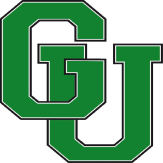 Plainte(À remplir par le/les plaignants(s))Date de l’évènement :Date de l’évènement :Session :Session :Programme :Programme :Sigle du cours :Sigle du cours :Nom du cours :Nom du cours :Professeur :Professeur :Groupe :Groupe :Catégorie de plainteCatégorie de plainteDescription de la plainte :Veuillez fournir le plus de renseignements possibles sur les évènements; cela nous permettra de traiter la plainte plus rapidement.Description de la plainte :Veuillez fournir le plus de renseignements possibles sur les évènements; cela nous permettra de traiter la plainte plus rapidement.Description de la plainte :Veuillez fournir le plus de renseignements possibles sur les évènements; cela nous permettra de traiter la plainte plus rapidement.Description de la plainte :Veuillez fournir le plus de renseignements possibles sur les évènements; cela nous permettra de traiter la plainte plus rapidement.Renseignement personnels (la confidentialité de ce document est assurée) :Renseignement personnels (la confidentialité de ce document est assurée) :Renseignement personnels (la confidentialité de ce document est assurée) :Renseignement personnels (la confidentialité de ce document est assurée) :Prénom :Nom :Matricule :Courriel :Téléphone :Veuillez faire parvenir ce formulaire de plainte dûment rempli à :Vpinterne_aeg@uqac.caVeuillez faire parvenir ce formulaire de plainte dûment rempli à :Vpinterne_aeg@uqac.caVeuillez faire parvenir ce formulaire de plainte dûment rempli à :Vpinterne_aeg@uqac.caVeuillez faire parvenir ce formulaire de plainte dûment rempli à :Vpinterne_aeg@uqac.caSuivi(À l’usage du vice-président interne  seulement)Suivi(À l’usage du vice-président interne  seulement)Suivi(À l’usage du vice-président interne  seulement)Suivi(À l’usage du vice-président interne  seulement)Suivi de la plainte :Veuillez fournir le plus de renseignements possibles sur les évènements ayant contribué au traitement de la plainte ainsi que sur la/les solution(s) choisie(s).Suivi de la plainte :Veuillez fournir le plus de renseignements possibles sur les évènements ayant contribué au traitement de la plainte ainsi que sur la/les solution(s) choisie(s).Suivi de la plainte :Veuillez fournir le plus de renseignements possibles sur les évènements ayant contribué au traitement de la plainte ainsi que sur la/les solution(s) choisie(s).Suivi de la plainte :Veuillez fournir le plus de renseignements possibles sur les évènements ayant contribué au traitement de la plainte ainsi que sur la/les solution(s) choisie(s).Renseignements personnels sur le vice-président ayant traité le dossier :Renseignements personnels sur le vice-président ayant traité le dossier :Renseignements personnels sur le vice-président ayant traité le dossier :Renseignements personnels sur le vice-président ayant traité le dossier :Nom :Prénom :Courriel :